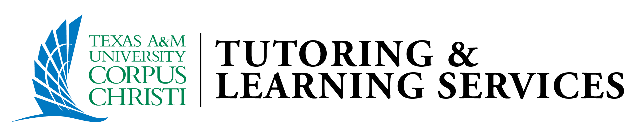 Paragraph DevelopmentA paragraph is a group of related sentences that are centered by a main idea. The purpose of a paragraph varies according to the type of writing, but in general, a paragraph is used to develop an idea or give evidence in support of the essay’s central thesis or argument. Paragraphs typically consist of three parts: topic sentence, supporting sentences, and concluding sentences.Topic Sentence: Topic + Controlling IdeaThe topic sentence is the first (or second) sentence of your paragraph, and it contains the main idea of the paragraph. The topic sentence should be specific and tell the reader exactly what the paragraph will be about. A well-structured topic sentence is made up of a topic and a controlling idea. Example:		           TOPIC		CONTROLLING IDEA			Ethnic foods  are becoming more popular in the United States.CONTROLLING IDEA 				         TOPIC					Immigrants have contributed many delicious foods to  U. S. cuisine.Supporting SentencesEach supporting sentence should contribute to the main idea. Supporting sentences help explain or prove the topic sentence, and they may include quotations or paraphrasing of source information with proper citations. Example:			TOPIC SENTENCEEthnic foods are becoming more popular in the United States. Some researchers believe this is due to the high rate of immigration and a growing diversity in U. S. culture. Additionally, Americans are spending more and more on foreign cuisine each year, as sales of ethnic foods are increasing at an exponential rate. In fact, according to Harris (2009), sales are expected to reach an all-time high of $5.9 billion by 2013. This rapid growth in sales shows that Americans have a continuing interest in exploring their eating options. It is clear that ethnic foods will be an increasing part of our diet for the coming years. CONCLUDING SENTENCEConcluding SentencesConcluding sentences close the paragraph and often remind the reader of paragraph’s main idea, as well as its relevance to the overall text. Note: this is not simply a restatement of the topic sentence. In the above example, the final sentence functions as a concluding sentence because it revisits the main idea in a different way and signals the end of the paragraph. Concluding sentences can also transition into the paragraph that follows.__________________________________________________________________________________________Constructing Effective Paragraphs: Unity and Coherence Unity: Each paragraph should contain one central idea. Including unrelated ideas within a single paragraph leaves little room for adequate discussion or explanation and may cause your ideas to seem jumbled or unclear. If there is more than one idea in a paragraph, separate the ideas into different paragraphs and elaborate on each. Example:	As ethnic foods from cultures around the world continue to grow more popular in the United States, small businesses in cities large and small are thriving. Although the majority of these small businesses are restaurants, many business owners have also found success owning specialty grocery stores. These stores provide authentic ingredients to business owners as well as individuals who cook ethnic foods within their own homes. Consequently, many of these specialty stores have become very successful small businesses. This paragraph successfully focuses on a single idea: small businesses are thriving as ethnic foods continue to grow more popular. Each sentence contributes to this main idea, developing it through supporting details.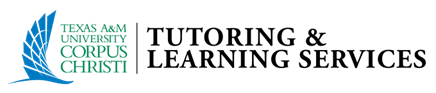 Paragraph DevelopmentCoherence: Each sentence in a paragraph should fit logically within that paragraph, and writers should use transitions to help link the ideas and guide the reader through the text easily. In other words, one sentence should lead logically to the next. This is most easily accomplished through the use of transition words (see Common Transitions table below). Example: 	In addition to the growth of small businesses, at-home cooking of ethnic foods is also steadily increasing. For example, Meszaros (2012) points out that 87% of survey respondents in 2011 prepared ethnic foods at home, as compared with 84% in 2010. This slight increase indicates the continued growth of this market and suggests that Americans are becoming more diversified in the foods they consume, both at home and in restaurants. As a result, many grocery stores are expanding their options to include more ethnic foods and ingredients. This paragraph begins with a transition word that links it to the previous paragraph (the final example paragraph on the other side of this handout). Throughout the above paragraph, the author includes transition words to make logical connections between sentences and guide the reader through the progression of ideas. Keep in mind that connections should also be made beyond the paragraph, throughout the entire text. The information for this handout was compiled from the following sources:Hacker, D., & Sommers, N. (2008). Rules for writers (7th ed.). Boston, MA: Bedford/St. Martin’s. Oshima, A., & Hogue, A. (2006). Writing academic English (4th ed.). New York, NY: Pearson. Common TransitionsCommon TransitionsTo show additionand, also, besides, further, furthermore, in addition, moreover, next, too, first, secondTo give examplesfor example, for instance, to illustrate, in factTo comparealso, in the same manner, similarly, likewiseTo contrastbut, however, in contrast, nevertheless, even though, on the contrary, yet, although To summarize or concludein short, in summary, in conclusion, to sum up, thereforeTo show timeafter, before, next, during, later, finally, meanwhile, then, when, while, immediatelyTo show place or directionabove, below, beyond, nearby, opposite, close, to the leftTo indicate logical relationshipif, so, therefore, consequently, thus, as a result, for this reason, because, since Table compiled from Hacker & Sommers, 2008, p. 65Table compiled from Hacker & Sommers, 2008, p. 65